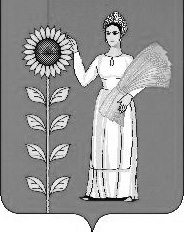 СОВЕТ  ДЕПУТАТОВ СЕЛЬСКОГО  ПОСЕЛЕНИЯДЕМШИНСКИЙ  СЕЛЬСОВЕТ Добринского муниципального района   Липецкой  областиРоссийской Федерации62-я  сессия  V созываРЕШЕНИЕ17.06.2019г.                       с. Демшинка                              №  202-рсО передаче осуществления полномочий  органов местного самоуправления сельского поселения Демшинский  сельсовет органам местного самоуправления Добринского муниципального районаРассмотрев обращение главы сельского поселения Демшинский сельсовет о передаче осуществления отдельных полномочий  сельского поселения Демшинский  сельсовет в сфере культуры органам местного самоуправления Добринского муниципального района, признавая необходимость и значимость сохранения на территории района единого культурного пространства, в целях повышения качества обслуживания населения учреждениями культуры, в соответствии с п. 4 статьи 15 Федерального закона от 06.10.2003 № 131-ФЗ «Об общих принципах организации местного самоуправления Российской Федерации», Уставом сельского поселения Демшиеский  сельсовет, учитывая решение постоянной комиссии по правовым вопросам, местному самоуправлению, работе с депутатами и по делам семьи, детства, молодежи, Совет депутатов сельского поселения Демшинский сельсовет  РЕШИЛ:1.Дать согласие на передачу сельским поселением Демшинский сельсовет осуществления сроком на один год органам местного самоуправления Добринского муниципального района следующих полномочий сельского поселения Демшинский сельсовет: -  п.12 ч.1 ст.14  в части создания условий для организации досуга и обеспечения жителей поселения услугами организаций культуры.          2.Настоящее решение вступает в силу со дня его официального обнародования. Председатель Совета депутатовсельского поселенияДемшинский  сельсовет           		       		А.И. Двуреченских